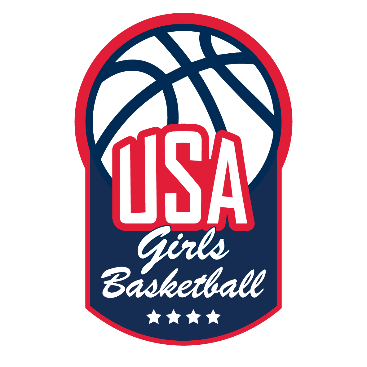 At-Home Training Workout: Create Your OwnPick 3 or 4 drills you need to improve on and talk to our trainers for any questions!Warm Up WalkingHigh kneesButt kicks LungesHamstring kicksFull SpeedHigh kneesButt kicks 50% jog75% jog100% run Ball Handling50 reps R Hand / L Hand ToesKneesHips ShouldersStationaryVdribble Vdribble crossVdribble cross/crossVdribble rocker Vdribble rocker/betweenVdribble float, cross Vribble cross/between Cross step footworkRepeat above Small steps forwardRepeat above Transition FinishesAttack up sideline (cruise control) Layup finishes In front of defense1-2 step with defender on hipSlam on breaksMake a move at the three point line into layupVdribble variations Float ball variations (between, cross, rocker)Make a move at three point line into secondary defender moveSpin finishShotfake, spin finish Shotfake spin step throughCone finishes – need two playersLayupsJumpers MisdirectionPlay it out Back to Basket Moves Catch immediately, spin over L shoulder/R shoulder Catch shimmy to L and spin over R shoulder Drop step R/L handCatch face up, crab dribble finish middle of rimCatch face up, crab dribble spin and finish Walk Up Explode JumpersV dribble variations Add hesitations after different moves Between the legs float V dribble floatVariations – cross, between, etc. Pocket to push cross Pocket to cross Pick and Roll*KEY TO EXECUTION IS MAKING MOVE TO SHIFT DEFENDER TOWARDS BASELINE  Snake Combo movesRead a gap Pocket pass to post Use it Jumpers Change of direction moveRefuse itJumpers Change of direction moveUse/Reuse Patience Jab/quarterstep/circle over head/opposite hip/rip and attackJab/quarterstep Forward jabForce closeout attack high foot Shooting off Dribble *50 reps simulate footwork into gather off dribble – NO BALL- R hand dribble- L hand dribble*50 reps simulate with basketball into shot - R hand dribble- L hand dribble  Burnout Shooting12 ft 1 dribble jumpers R hand dribble – 10 makes 5 spots 15 ft 1 dribble jumpers R hand dribble – 10 makes 5 spots 12 ft 1 dribble jumpers L hand dribble – 10 makes 5 spots 15 ft 1 dribble jumpers L hand dribble – 10 makes 5 spots 